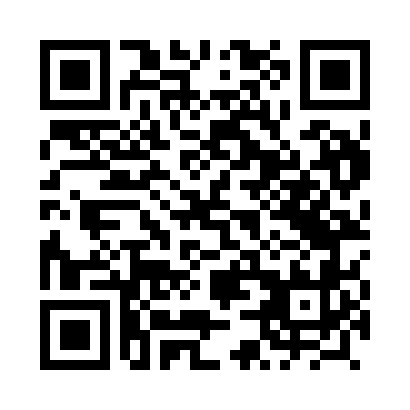 Prayer times for Filipow, PolandMon 1 Apr 2024 - Tue 30 Apr 2024High Latitude Method: Angle Based RulePrayer Calculation Method: Muslim World LeagueAsar Calculation Method: HanafiPrayer times provided by https://www.salahtimes.comDateDayFajrSunriseDhuhrAsrMaghribIsha1Mon3:536:0112:334:597:069:072Tue3:505:5912:335:007:089:093Wed3:475:5612:335:027:109:124Thu3:435:5412:325:037:129:145Fri3:405:5112:325:057:149:176Sat3:375:4912:325:067:169:207Sun3:335:4712:325:077:189:228Mon3:305:4412:315:097:199:259Tue3:265:4212:315:107:219:2810Wed3:235:3912:315:117:239:3111Thu3:205:3712:305:127:259:3412Fri3:165:3412:305:147:279:3613Sat3:125:3212:305:157:299:3914Sun3:095:3012:305:167:319:4215Mon3:055:2712:295:187:339:4516Tue3:015:2512:295:197:349:4817Wed2:585:2312:295:207:369:5218Thu2:545:2012:295:217:389:5519Fri2:505:1812:295:237:409:5820Sat2:465:1612:285:247:4210:0121Sun2:425:1312:285:257:4410:0522Mon2:385:1112:285:267:4610:0823Tue2:345:0912:285:277:4810:1224Wed2:305:0712:285:297:4910:1525Thu2:255:0412:275:307:5110:1926Fri2:215:0212:275:317:5310:2227Sat2:175:0012:275:327:5510:2628Sun2:164:5812:275:337:5710:3029Mon2:154:5612:275:357:5910:3130Tue2:144:5412:275:368:0110:32